	MĚSTO ŽATEC	USNESENÍ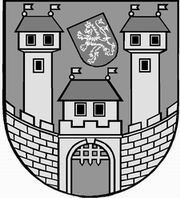 	z 	9	. jednání Zastupitelstva města Žatce 	konaného dne 	2.9.2015Usnesení č. 	266 /15	-	314 /15	 266/15	Volba návrhové komise	 267/15	Schválení programu	 268/15	Kontrola usnesení zastupitelstva města	 269/15	Zpráva o činnosti Nemocnice Žatec, o.p.s.	 270/15	Zpráva o činnosti Žatecké teplárenské, a.s.	 271/15	Chrám Chmele a Piva – platební výměry č. 7/2015, 20/2015 a rozpočtová 	změna	 272/15	Smlouva o poskytnutí finančního účelového příspěvku na obnovu kulturní 	památky	 273/15	Informace o investičních akcích	 274/15	Dodatek č. 1 ke smlouvě o dílo na akci „Revitalizace Dukelské ulice v Žatci 	– Šafaříkova/Škréty“ – revokace usnesení	 275/15	Dodatek č. 1 stavby „Základní umělecká škola, Studentská 1030, Žatec – 	oprava střechy a vestavba podkroví“	 276/15	Strategický plán rozvoje města Žatce	 277/15	Natáčení filmu „Pytlík kuliček“	 278/15	Nájem části pozemku p.p.č. 444/38 v k.ú. Žatec	 279/15	Nájem pozemku p.p.č. 5507/1 v k.ú. Žatec z majetku ČR – Státního 	pozemkového úřadu	 280/15	Dodatek č. 2 a zahájení jednacího řízení bez uveřejnění č. 2 – „Rekonstrukce	 dopravního terminálu v Žatci“	 281/15	Žádost nájemce bytu č. 4 v č.p. 2837 ul. Dr. Václava Kůrky v Žatci	 282/15	Plán oprav	 283/15	Záměr směnit pozemek p.p.č. 4578/266 v k.ú. Žatec	 284/15	Smlouva o budoucí smlouvě o zřízení věcného břemene – stavba „14-063 	Reko MŠ Žatec - Malínská“	 285/15	Smlouva o budoucí smlouvě o zřízení věcného břemene – stavba „Bezděkov,	 parcela č. 1162/8, výstavba RD – vodovodní přípojka“	 286/15	Smlouva o budoucí smlouvě o zřízení věcného břemene – stavba „11010-	054712 PROD5C_U_Žatec_Gama mobile_OK“	 287/15	Složení minirozpočtových výborů – rozpočet 2016	 288/15	Harmonogram tvorby rozpočtu Města Žatce na rok 2016	 289/15	Rozpočtová změna – lesní hospodářství	 290/15	Rozpočtová změna – NIV dotace pro ZŠ Komenského alej 749	 291/15	Přiznání doplatku na bydlení z důvodů hodných zvláštního zřetele na 	bydlení v ubytovně – souhlas obce	 292/15	Přiznání doplatku na bydlení z důvodů hodných zvláštního zřetele na 	bydlení v ubytovně – souhlas obce	 293/15	Přiznání doplatku na bydlení z důvodů hodných zvláštního zřetele na 	bydlení v ubytovně – souhlas obce	 294/15	Přiznání doplatku na bydlení z důvodů hodných zvláštního zřetele na 	bydlení v ubytovně – souhlas obce	 295/15	Přiznání doplatku na bydlení z důvodů hodných zvláštního zřetele na 	bydlení v ubytovně – souhlas obce	 296/15	Přiznání doplatku na bydlení z důvodů hodných zvláštního zřetele na 	bydlení v ubytovně – souhlas obce	 297/15	Přiznání doplatku na bydlení z důvodů hodných zvláštního zřetele na 	bydlení v ubytovně – souhlas obce	 298/15	Přiznání doplatku na bydlení z důvodů hodných zvláštního zřetele na 	bydlení v ubytovně – souhlas obce	 299/15	Přiznání doplatku na bydlení z důvodů hodných zvláštního zřetele na 	bydlení v ubytovně – souhlas obce	 300/15	Přiznání doplatku na bydlení z důvodů hodných zvláštního zřetele na 	bydlení v ubytovně – souhlas obce	 301/15	Zpráva o činnosti PO Domov pro seniory a Pečovatelská služba v Žatci za 	1. pololetí 2015	 302/15	Zpráva o činnosti příspěvkové organizace – Městské divadlo Žatec za 1. 	pololetí roku 2015	 303/15	Zpráva o činnosti příspěvkové organizace – Městská knihovna Žatec  za 	období od 01.01.2015 do 30.06.2015	 304/15	Zpráva o činnosti příspěvkové organizace – Regionální muzeum K.A. 	Polánka v Žatci za období od 01.01.2015 do 30.06.2015	 305/15	Zpráva o činnosti příspěvkové organizace – Chrám Chmele a Piva CZ, 	příspěvková organizace za 1. pololetí roku 2015	 306/15	Servisní smlouva společnosti EURIA & KASRO s.r.o.	 307/15	Žádost o refundaci fin. prostředků z pojistné události: Vichřice - poškození 	střechy divadla	 308/15	Žádost o refundaci fin. prostředků z pojistné události	 309/15	Úprava platu ředitele PO Městské divadlo Žatec	 310/15	Smlouva o reklamě	 311/15	Změna odpisového plánu r. 2015	 312/15	Dočasné použití finančních prostředků zřizovatele	 313/15	Finanční příspěvek – Chmelařský institut, s.r.o.	 314/15	Žádost o povolení výjimky z nejvyššího počtu dětí ve třech přípravných 	třídách – ZŠ a MŠ, Žatec, Dvořákova 24	 266/15		Volba návrhové komiseZastupitelstvo města Žatce projednalo a schvaluje tříčlennou návrhovou komisi ve složení Mgr. Stanislava Hafnerová, JUDr. Karel Krčmárik, Mgr. Jiří Karas.	 267/15	Schválení programuZastupitelstvo města Žatce schvaluje program zasedání.	 268/15	Kontrola usnesení zastupitelstva městaZastupitelstvo města Žatce bere na vědomí kontrolu usnesení z minulého jednání zastupitelstva města.	 269/15	Zpráva o činnosti Nemocnice Žatec, o.p.s.Zastupitelstvo města Žatce bere na vědomí zprávu o činnosti Nemocnice Žatec, o.p.s. za období do 25.08.2015.	 270/15	Zpráva o činnosti Žatecké teplárenské, a.s.Zastupitelstvo města Žatce jako jediný akcionář bere na vědomí zprávu o činnosti společnosti Žatecká teplárenská, a.s. za červenec 2015 včetně rozvahy a výkazu zisku a ztráty ke dni 31.07.2015.	 271/15	Chrám Chmele a Piva – platební výměry č. 7/2015, 20/2015 a rozpočtová 		změnaZastupitelstvo města Žatce projednalo a bere na vědomí informaci k dotačnímu projektu Chrám Chmele a Piva a schvaluje rozpočtovou změnu na zapojení příjmu ve výši 160.000,00 Kč (vrácení přeplatku) pro vypořádání platebních výměrů v rámci projektu „Chrám Chmele a Piva“, a to takto:Příjmy:  741-6399-2222             + 160.000,00 Kč (přeplatek z pl. výměru 34/2013)Výdaje: 741-3613-5363 org. 277     + 160.000,00 Kč (porušení rozpočtové kázně CHCHP)a současně schvaluje podání žádosti o prominutí penále ve vazbě na platební výměr č. 20/2015.Zastupitelstvo města Žatce pověřuje finanční odbor zaplatit v rámci schválené rozpočtové změny neprominutou část příslušenství platebního výměru č. 7/2015 ve výši 4.444,50 Kč, a to nejpozději do 04.09.2015.	 272/15	Smlouva o poskytnutí finančního účelového příspěvku na obnovu 		kulturní památkyZastupitelstvo města Žatce projednalo a schvaluje vzor Smlouvy o poskytnutí finančního účelového příspěvku na obnovu kulturní památky v rámci státní finanční podpory v Programu regenerace městských památkových rezervací a městských památkových zón.	 273/15	Informace o investičních akcíchZastupitelstvo města Žatce bere na vědomí informaci o investičních akcích.	 274/15	Dodatek č. 1 ke smlouvě o dílo na akci „Revitalizace Dukelské ulice v 		Žatci – Šafaříkova/Škréty“ – revokace usneseníZastupitelstvo města Žatce v působnosti rady města revokuje své usnesení č. 176/15 ze dne 08.07.2015 - Dodatek č. 1 ke smlouvě o dílo na akci „Revitalizace Dukelské ulice v Žatci – Šafaříkova/Škréty“.	 275/15	Dodatek č. 1 stavby „Základní umělecká škola, Studentská 1030, Žatec –	   oprava střechy a vestavba podkroví“Zastupitelstvo města Žatce v působnosti rady města projednalo a schvaluje dodatek č. 1 ke smlouvě o dílo stavby „Základní umělecká škola, Studentská 1030, Žatec – oprava střechy a vestavba podkroví“ k provedení víceprací, a to nezbytných prací souvisejících s prováděním opravy střechy a vestavby podkroví.Zastupitelstvo města Žatce v působnosti rady města současně ukládá starostce města Dodatek č. 1 podepsat.	 276/15	Strategický plán rozvoje města ŽatceZastupitelstvo města Žatce schvaluje Strategický plán rozvoje města Žatce 2015.	 277/15	Natáčení filmu „Pytlík kuliček“Zastupitelstvo města Žatce v působnosti rady města projednalo žádost společnosti OKKO PRODUCTION s.r.o. a schvaluje nájem pozemku p.p.č. 6769 a části pozemku p.p.č. 6770/1, vše v k.ú. Žatec (nám. P. Chelčického) za účelem příprav pro natáčení exteriérových scén filmu „Pytlík kuliček” na dobu určitou od 15.09.2015 do 11.10.2015, nájemce spol. OKKO PRODUCTION s.r.o., IČ 25661795 za dohodnuté nájemné ve výši 216.000,00 Kč bez DPH a dále schvaluje text nájemní smlouvy.Zastupitelstvo města Žatce v působnosti rady města projednalo žádost společnosti OKKO PRODUCTION s.r.o. a ukládá odboru rozvoje a majetku města zveřejnit po dobu 15 dnů záměr města pronajmout pozemky p.p.č. 6769 (nám. P. Chelčického), p.p.č. 6765/1 (ul. Dlouhá), p.p.č. 6768 (ul. Dlouhá), p.p.č. 6770/1 (ul. Nádražní schody), p.p.č. 6766 (ul. Jiráskova) a p.p.č. 7174 (ul. Poděbradova), vše v k.ú. Žatec za účelem natáčení dvou etap exteriérových scén filmu „Pytlík kuliček” ve dnech od 12.10.2015 do 16.10.2015, od 09.11.2015 do 13.11.2015 a od 16.11.2015 do 17.11.215 pro samotné natáčení a od 18.11.2015 do 25.11.2015 pro úklid a  likvidaci dekorací za nájemné ve výši 784.000,00 Kč bez DPH.	 278/15	Nájem části pozemku p.p.č. 444/38 v k.ú. ŽatecZastupitelstvo města Žatce v působnosti rady města schvaluje nájem části pozemku ostatní plochy p.p.č. 444/38 o výměře 500 m2 v k.ú. Žatec společnosti NEPRO stavební a.s., IČ 27342093 na dobu určitou do 30.09.2015 za účelem deponie stavebního materiálu pro realizaci akce „Rekonstrukce dopravního terminálu v Žatci“ za dohodnuté nájemné ve výši 5.000,00 Kč bez DPH. 279/15	Nájem pozemku p.p.č. 5507/1 v k.ú. Žatec z majetku ČR – Státního 		pozemkového úřaduZastupitelstvo města Žatce v působnosti rady města schvaluje uzavření nájemní smlouvy č. 160N15/35 s ČR - Státním pozemkovým úřadem za účelem realizace stavby sběrného dvora a kompostárny na pozemku p.p.č. 5507/1 ostatní plocha o výměře 1.412 m2 v k.ú. Žatec na dobu neurčitou za roční nájemné 14.120,00 Kč v předloženém znění.	 280/15	Dodatek č. 2 a zahájení jednacího řízení bez uveřejnění č. 2 – 		„Rekonstrukce dopravního terminálu v Žatci“Zastupitelstvo města Žatce v působnosti rady města projednalo a schvaluje jednací řízení bez uveřejnění č. 2 na akci „Rekonstrukce dopravního terminálu v Žatci“ zadávané v souladu se zákonem č. 137/206 Sb., o veřejných zakázkách, ve znění pozdějších předpisů.Zastupitelstvo města Žatce v působnosti rady města schvaluje znění Dodatku č. 2 a ukládá starostce města tento dodatek podepsat.	 281/15	Žádost nájemce bytu č. 4 v č.p. 2837 ul. Dr. Václava Kůrky v ŽatciZastupitelstvo města Žatce schvaluje uhrazení dluhu na nájmu bytové jednotky č. 4 v č.p. 2837 ul. Dr. Václava Kůrky v Žatci ve dvaceti pravidelných měsíčních splátkách pod ztrátou výhody splátek, nájemce fyzická osoba. 282/15	Plán opravZastupitelstvo města Žatce v působnosti rady města schvaluje čerpání rezervního fondu správce Ing. Miroslava Falbra, Správa domů Podměstí pro rok 2015 ve výši 128.187,00 Kč na úhradu rekonstrukce bytu č. 10 v č.p. 1604 ul. Příkrá v Žatci.	 283/15	Záměr směnit pozemek p.p.č. 4578/266 v k.ú. ŽatecZastupitelstvo města Žatce v působnosti Rady města Žatce projednalo a ukládá odboru rozvoje a majetku města zveřejnit po dobu 30 dnů záměr města směnit pozemek ostatní plochy p.p.č. 4578/266 o výměře 13 m2 v k.ú. Žatec za pozemek orné půdy p.p.č. 4578/267 o výměře 25 m2 v k.ú.  Žatec.	 284/15	Smlouva o budoucí smlouvě o zřízení věcného břemene – stavba „14-063	 	Reko MŠ Žatec - Malínská“Zastupitelstvo města Žatce v působnosti Rady města Žatce projednalo a schvaluje Smlouvu o uzavření budoucí smlouvy o zřízení věcného břemene společnosti RWE GasNet, s.r.o. na stavbu „14-063 Reko MŠ Žatec - Malínská“ na pozemcích města: p.p.č. 5617/6, p.p.č. 5618/4 a p.p.č. 5617/4, vše v  k.ú. Žatec, jejímž obsahem bude výměna plynovodních přípojek, právo ochranného pásma a právo oprávněné strany vyplývající ze zákona č. 458/2000 Sb., energetický zákon, ve znění pozdějších předpisů.	 285/15	Smlouva o budoucí smlouvě o zřízení věcného břemene – stavba 		„Bezděkov, parcela č. 1162/8, výstavba RD – vodovodní přípojka“Zastupitelstvo města Žatce v působnosti Rady města Žatce projednalo a schvaluje Smlouvu o uzavření budoucí smlouvy o zřízení věcného břemene pro fyzickou osobu na stavbu „Bezděkov, parcela č. 1162/8, výstavba RD – vodovodní přípojka“ na pozemku města p.p.č. 1162/7 v k.ú. Bezděkov u Žatce, jejímž obsahem bude nová vodovodní přípojka, právo ochranného pásma a právo oprávněné strany vyplývající ze zákona č. 274/2001 Sb., zákon o vodovodech a kanalizacích, ve znění pozdějších předpisů.286/15	Smlouva o budoucí smlouvě o zřízení věcného břemene – stavba „11010-	054712 PROD5C_U_Žatec_Gama mobile_OK“Zastupitelstvo města Žatce v působnosti Rady města Žatce projednalo a schvaluje Smlouvu o uzavření budoucí smlouvy o zřízení věcného břemene společnosti Česká telekomunikační infrastruktura a.s. na stavbu „11010-054712 PROD5C_U_Žatec_Gama mobile_OK“ na pozemku města p.p.č. 316/1 v  k.ú. Žatec, jejímž obsahem bude umístění podzemního komunikačního vedení, vyplývající ze zákona č. 127/2005 Sb., o elektronických komunikacích, ve znění pozdějších předpisů. 287/15	Složení minirozpočtových výborů – rozpočet 2016Zastupitelstvo města Žatce schvaluje složení minirozpočtových výborů pro sestavení rozpočtu Města Žatce na rok 2016. 288/15	Harmonogram tvorby rozpočtu Města Žatce na rok 2016Zastupitelstvo města Žatce projednalo a schvaluje Harmonogram tvorby rozpočtu Města Žatce na rok 2016 dle předloženého návrhu.	 289/15	Rozpočtová změna – lesní hospodářstvíZastupitelstvo města Žatce schvaluje rozpočtovou změnu ve výši 183.000,00 Kč, a to zapojení účelového neinvestičního příspěvku do rozpočtu města. Účelový znak 000 28 – neinvestiční účelový příspěvek poskytnutý z rozpočtu Ústeckého kraje dle usnesení Zastupitelstva Ústeckého kraje č. 85/22Z/2015 ze dne 20.04.2015, určený na obnovu, zajištění a výchovu lesních porostů ve výši 182.612,00 Kč.	 290/15	Rozpočtová změna – NIV dotace pro ZŠ Komenského alej 749Zastupitelstvo města Žatce schvaluje rozpočtovou změnu ve výši 985.000,00 Kč, a to zapojení účelové neinvestiční dotace do rozpočtu města.Účelový znak 33 058 - účelová neinvestiční dotace Ministerstva školství, mládeže a tělovýchovy ČR na realizaci projektu číslo CZ.1.07/1.1.00/56.0372 „Aktivní Komeňáček“, poskytnutá Základní škole Žatec, Komenského alej 749, okres Louny z Operačního programu Vzdělávání pro konkurenceschopnost, oblast podpory 1.1 Zlepšení podmínek pro vzdělávání prioritní osy 1 Počáteční vzdělávání, ve výši 984.827,00 Kč.	 291/15	Přiznání doplatku na bydlení z důvodů hodných zvláštního zřetele na 		bydlení v ubytovně – souhlas obceZastupitelstvo města Žatce v působnosti Rady města Žatce projednalo, v souladu s ust. § 33 odst. 6 zákona č. 111/2006 Sb., o pomoci v hmotné nouzi, ve znění pozdějších předpisů, žádost Úřadu práce ČR a nesouhlasí s tím, aby Úřad práce ČR, Krajská pobočka v Ústí nad Labem, Kontaktní pracoviště Žatec, Obránců míru 1830, 438 01 Žatec určil za osobu užívající byt fyzickou osobu, která užívá za účelem bydlení byt v ubytovacím zařízení: Hostel G-56, nám. Svobody 56, 438 01 Žatec, (provozovatel RENT POINT KGS a.s., Školská 693/28, Praha 1, IČ 28424450).	 292/15	Přiznání doplatku na bydlení z důvodů hodných zvláštního zřetele na 		bydlení v ubytovně – souhlas obceZastupitelstvo města Žatce v působnosti Rady města Žatce projednalo, v souladu s ust. § 33 odst. 6 zákona č. 111/2006 Sb., o pomoci v hmotné nouzi, ve znění pozdějších předpisů, žádost Úřadu práce ČR a nesouhlasí s tím, aby Úřad práce ČR, Krajská pobočka v Ústí nad Labem, Kontaktní pracoviště Žatec, Obránců míru 1830, 438 01 Žatec určil za osobu užívající byt fyzickou osobu, která užívá za účelem bydlení byt v ubytovacím zařízení:  Hostel G-56, nám. Svobody 56, 438 01 Žatec, (provozovatel RENT POINT KGS a.s., Školská 693/28, Praha 1, IČ 28424450).	 293/15	Přiznání doplatku na bydlení z důvodů hodných zvláštního zřetele na 		bydlení v ubytovně – souhlas obceZastupitelstvo města Žatce v působnosti Rady města Žatce projednalo, v souladu s ust. § 33 odst. 6 zákona č. 111/2006 Sb., o pomoci v hmotné nouzi, ve znění pozdějších předpisů, žádost Úřadu práce ČR a souhlasí s tím, aby Úřad práce ČR, Krajská pobočka v Ústí nad Labem, Kontaktní pracoviště Žatec, Obránců míru 1830, 438 01 Žatec určil za osobu užívající byt fyzickou osobu, která užívá za účelem bydlení byt v ubytovacím zařízení: Hostel G-56, nám. Svobody 56, 438 01 Žatec, (provozovatel RENT POINT KGS a.s., Školská 693/28, Praha 1, IČ 28424450), a to do 30.11.2015.	 294/15	Přiznání doplatku na bydlení z důvodů hodných zvláštního zřetele na 		bydlení v ubytovně – souhlas obceZastupitelstvo města Žatce v působnosti Rady města Žatce projednalo, v souladu s ust. § 33 odst. 6 zákona č. 111/2006 Sb., o pomoci v hmotné nouzi, ve znění pozdějších předpisů, žádost Úřadu práce ČR a nesouhlasí s tím, aby Úřad práce ČR, Krajská pobočka v Ústí nad Labem, Kontaktní pracoviště Žatec, Obránců míru 1830, 438 01 Žatec určil za osobu užívající byt fyzickou osobu, která užívá za účelem bydlení byt v ubytovacím zařízení:  Hostel G-56, nám. Svobody 56, 438 01 Žatec, (provozovatel RENT POINT KGS a.s., Školská 693/28, Praha 1, IČ 28424450).	 295/15	Přiznání doplatku na bydlení z důvodů hodných zvláštního zřetele na 		bydlení v ubytovně – souhlas obceZastupitelstvo města Žatce v působnosti Rady města Žatce projednalo, v souladu s ust. § 33 odst. 6 zákona č. 111/2006 Sb., o pomoci v hmotné nouzi, ve znění pozdějších předpisů, žádost Úřadu práce ČR a nesouhlasí s tím, aby Úřad práce ČR, Krajská pobočka v Ústí nad Labem, Kontaktní pracoviště Žatec, Obránců míru 1830, 438 01 Žatec určil za osobu užívající byt fyzickou osobu, která užívá za účelem bydlení byt v ubytovacím zařízení:  Hostel G-56, nám. Svobody 56, 438 01 Žatec, (provozovatel RENT POINT KGS a.s., Školská 693/28, Praha 1, IČ 28424450).	 296/15	Přiznání doplatku na bydlení z důvodů hodných zvláštního zřetele na 		bydlení v ubytovně – souhlas obceZastupitelstvo města Žatce v působnosti Rady města Žatce projednalo, v souladu s ust. § 33 odst. 6 zákona č. 111/2006 Sb., o pomoci v hmotné nouzi, ve znění pozdějších předpisů, žádost Úřadu práce ČR a souhlasí s tím, aby Úřad práce ČR, Krajská pobočka v Ústí nad Labem, Kontaktní pracoviště Žatec, Obránců míru 1830, 438 01 Žatec určil za osobu užívající byt fyzickou osobu, která užívá za účelem bydlení byt v ubytovacím zařízení:  Hostel G-56, nám. Svobody 56, 438 01 Žatec, (provozovatel RENT POINT KGS a.s., Školská 693/28, Praha 1, IČ 28424450).	 297/15	Přiznání doplatku na bydlení z důvodů hodných zvláštního zřetele na 		bydlení v ubytovně – souhlas obceZastupitelstvo města Žatce v působnosti Rady města Žatce projednalo, v souladu s ust. § 33 odst. 6 zákona č. 111/2006 Sb., o pomoci v hmotné nouzi, ve znění pozdějších předpisů, žádost Úřadu práce ČR a nesouhlasí s tím, aby Úřad práce ČR, Krajská pobočka v Ústí nad Labem, Kontaktní pracoviště Žatec, Obránců míru 1830, 438 01 Žatec určil za osobu užívající byt fyzickou osobu, která užívá za účelem bydlení byt v ubytovacím zařízení:  Hostel G-56, nám. Svobody 56, 438 01 Žatec, (provozovatel RENT POINT KGS a.s., Školská 693/28, Praha 1, IČ 28424450).	 298/15	Přiznání doplatku na bydlení z důvodů hodných zvláštního zřetele na 		bydlení v ubytovně – souhlas obceZastupitelstvo města Žatce v působnosti Rady města Žatce projednalo, v souladu s ust. § 33 odst. 6 zákona č. 111/2006 Sb., o pomoci v hmotné nouzi, ve znění pozdějších předpisů, žádost Úřadu práce ČR a nesouhlasí s tím, aby Úřad práce ČR, Krajská pobočka v Ústí nad Labem, Kontaktní pracoviště Žatec, Obránců míru 1830, 438 01 Žatec určil za osobu užívající byt fyzickou osobu, která užívá za účelem bydlení byt v ubytovacím zařízení:  Hostel G-56, nám. Svobody 56, 438 01 Žatec, (provozovatel RENT POINT KGS a.s., Školská 693/28, Praha 1, IČ 28424450).	 299/15	Přiznání doplatku na bydlení z důvodů hodných zvláštního zřetele na 		bydlení v ubytovně – souhlas obceZastupitelstvo města Žatce v působnosti Rady města Žatce projednalo, v souladu s ust. § 33 odst. 6 zákona č. 111/2006 Sb., o pomoci v hmotné nouzi, ve znění pozdějších předpisů, žádost Úřadu práce ČR a nesouhlasí s tím, aby Úřad práce ČR, Krajská pobočka v Ústí nad Labem, Kontaktní pracoviště Žatec, Obránců míru 1830, 438 01 Žatec určil za osobu užívající byt fyzickou osobu, která užívá za účelem bydlení byt v ubytovacím zařízení: UBYTOVNA MINIHOTEL V ZAHRADĚ, Lva Tolstého 871, 438 01 Žatec (provozovatel Alois Kopytko, Lva Tolstého 871, Žatec, IČ 49121090).	 300/15	Přiznání doplatku na bydlení z důvodů hodných zvláštního zřetele na 		bydlení v ubytovně – souhlas obceZastupitelstvo města Žatce v působnosti Rady města Žatce projednalo, v souladu s ust. § 33 odst. 6 zákona č. 111/2006 Sb., o pomoci v hmotné nouzi, ve znění pozdějších předpisů, žádost Úřadu práce ČR a nesouhlasí s tím, aby Úřad práce ČR, Krajská pobočka v Ústí nad Labem, Kontaktní pracoviště Žatec, Obránců míru 1830, 438 01 Žatec určil za osobu užívající byt fyzickou osobu, která užívá za účelem bydlení byt v ubytovacím zařízení: UBYTOVNA MINIHOTEL V ZAHRADĚ, Lva Tolstého 871, 438 01 Žatec (provozovatel Alois Kopytko, Lva Tolstého 871, Žatec, IČ 49121090).	 301/15	Zpráva o činnosti PO Domov pro seniory a Pečovatelská služba v Žatci 	za 1. pololetí 2015Zastupitelstvo města Žatce v působnosti Rady města Žatce projednalo a bere na vědomí zprávu o činnosti příspěvkové organizace Domov pro seniory a Pečovatelská služba v Žatci za první pololetí roku 2015.	 302/15	Zpráva o činnosti příspěvkové organizace – Městské divadlo Žatec za 1. 		pololetí roku 2015Zastupitelstvo města Žatce v působnosti rady města bere na vědomí zprávu o činnosti příspěvkové organizace Městské divadlo Žatec za 1. pololetí roku 2015.	 303/15	Zpráva o činnosti příspěvkové organizace – Městská knihovna Žatec  za 		období od 01.01.2015 do 30.06.2015Zastupitelstvo města Žatce v působnosti rady města bere na vědomí zprávu o činnosti příspěvkové organizace Městská knihovna Žatec za období od 01.01.2015 do 30.06.2015.	 304/15	Zpráva o činnosti příspěvkové organizace – Regionální muzeum K.A. 		Polánka v Žatci za období od 01.01.2015 do 30.06.2015Zastupitelstvo města Žatce v působnosti rady města bere na vědomí zprávu o činnosti příspěvkové organizace Regionální muzeum K. A. Polánka v Žatci za období od 01.01.2015 do 30.06.2015.	 305/15	Zpráva o činnosti příspěvkové organizace – Chrám Chmele a Piva CZ, 		příspěvková organizace za 1. pololetí roku 2015Zastupitelstvo města Žatce v působnosti rady města bere na vědomí zprávu o činnosti příspěvkové organizace Chrám Chmele a Piva CZ, příspěvková organizace za 1. pololetí roku 2015.	 306/15	Servisní smlouva společnosti EURIA & KASRO s.r.o.Zastupitelstvo města Žatce v působnosti rady města projednalo a schvaluje znění Smlouvy o servisu na kopírovací (multifunkční) stroj a dodávkách spotřebního materiálu č. S 21/2015 společnosti EURIA & KASRO, s.r.o., IČ 25730126 a ukládá starostce města servisní smlouvu podepsat.	 307/15	Žádost o refundaci fin. prostředků z pojistné události: Vichřice - 		poškození střechy divadlaZastupitelstvo města Žatce v působnosti rady města projednalo žádost ředitele Městského divadla Žatec, Dvořákova 27, Žatec, pana Mgr. Martina Veselého a schvaluje převod částky 13.005,00 Kč za pojistnou událost č. 2015/0501/0097 „Vichřice - poškození střechy divadla“ z příjmového účtu Města Žatce na účet příspěvkové organizace.	 308/15	Žádost o refundaci fin. prostředků z pojistné událostiZastupitelstvo města Žatce v působnosti rady města projednalo žádost realitní kanceláře MPR p. Martinovského a schvaluje převod částky 181.282,00 Kč za pojistnou událost č. 2015/0501/0113 „Katastrální úřad“ z příjmového účtu Města Žatce na účet organizace.	 309/15	Úprava platu ředitele PO Městské divadlo ŽatecZastupitelstvo města Žatce v působnosti rady města projednalo a schvaluje úpravu platu ředitele  PO Městské divadlo Žatec Mgr. Martina Veselého v souladu se zákonem č. 262/2006 Sb., nařízením vlády č. 564/2006 Sb. a Pravidly Rady Města Žatce pro stanovení platu ředitelů příspěvkových organizací zřizovaných Městem Žatec s účinností od 01.10.2015.	 310/15	Smlouva o reklaměZastupitelstvo města Žatce schvaluje Smlouvu o reklamě pro společnost SKLÁDKA VRBIČKA s.r.o, IČ 477 81 131 , sídlo společnosti Partyzánská 93, 441 01 Podbořany, platnou od 04.09. do 05.09.2015 dle předloženého návrhu.Zastupitelstvo města Žatce schvaluje rozpočtovou změnu ve výši 80.000,00 Kč, a to zapojení přijmu z reklamy do rozpočtu města a zároveň posílení kapitoly 716 – Městské divadlo Žatec – dotace na Dočesnou 2015. Rozpočtová změna bude platná ve chvíli připsání finančních prostředků na účet města Žatce.Příjmy: 716-3311-2132                 + 80.000,00 Kč (Vrbička – reklama Dočesná)Výdaje: 716-3311-5331, org. 2835      + 66.000,00 Kč (Dotace – Dočesná)        741-6399-5362                 + 14.000,00 Kč (DPH).	 311/15	Změna odpisového plánu r. 2015Zastupitelstvo města Žatce v působnosti rady města v souladu s ustanovením § 31 odst. 1 písm. a) zákona č. 250/2000 Sb., o rozpočtových pravidlech územních rozpočtů, ve znění pozdějších předpisů, schvaluje změnu odpisového plánu dlouhodobého majetku na rok 2015 u PO Základní škola Žatec, Komenského alej 749, okres Louny, a to ve výši 24.557,00 Kč v hlavní činnosti a ve výši 1.362.597,00 Kč v doplňkové činnosti.	 312/15	Dočasné použití finančních prostředků zřizovateleZastupitelstvo města Žatce v působnosti rady města projednalo žádost ředitele Základní školy Žatec, Komenského alej 749, okres Louny Mgr. Zdeňka Srpa a schvaluje dočasné použití finančních prostředků zřizovatele v rámci projektu „Informační centra digitálního vzdělávání“, a to ve výši 320.000,00 Kč.	 313/15	Finanční příspěvek – Chmelařský institut, s.r.o.Zastupitelstvo města Žatce v působnosti rady města schvaluje poskytnutí finančního příspěvku společnosti Chmelařský institut, s.r.o. Kadaňská 2525, Žatec, IČ 14864347 na financování části nákladů spojených s dvoudenní degustací piva při 58. Dočesné v Žatci v roce 2015 ve výši 10.000,00 Kč.Zastupitelstvo města Žatce v působnosti rady města schvaluje rozpočtovou změnu:Výdaje: 741-6171-5901         - 10.000,00 Kč (rezervní fond)Výdaje: 741-2141-5213        + 10.000,00 Kč (finanční příspěvek).	 314/15	Žádost o povolení výjimky z nejvyššího počtu dětí ve třech přípravných 		třídách – ZŠ a MŠ, Žatec, Dvořákova 24Zastupitelstvo města Žatce v působnosti rady města projednalo žádost statutárního zástupce Základní školy a Mateřské školy, Žatec, Dvořákova 24, okres Louny Mgr. Radky Vlčkové a povoluje výjimku z nejvyššího počtu dětí ve třech přípravných třídách pro školní rok 2015/2016 dle ust. § 23 odst. 5 zákona č. 561/2004 Sb., o předškolním, základním, středním, vyšším odborném a jiném vzdělávání (školský zákon), ve znění pozdějších předpisů, a to z 15 na 19 dětí u třech přípravných tříd za předpokladu, že zvýšení počtu nebude na újmu kvalitě vzdělávací činnosti a budou splněny podmínky bezpečnosti a ochrany zdraví.		Místostarosta						Starostka	Jaroslav Špička v.r.	Mgr. Zdeňka Hamousová v.r.Za správnost vyhotovení: Pavlína KloučkováUpravená verze dokumentu z důvodu dodržení přiměřenosti rozsahu zveřejňovaných osobních údajů podle zákona č. 101/2000 Sb., o ochraně osobních údajů v platném znění.